Great Bradley Church, Suffolk: Grave Number 156John Bowers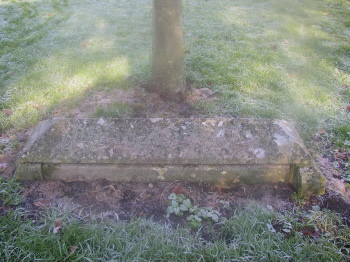 IN LOVING MEMORY OF
MR JOHN  BOWERS
WHO DIED OCTOBER 26TH 1863
AGED 92 YEARS[The engraving is along the length of the tomb]This Tomb Grave being the only surviving grave in this area  